Identification de la biotiteLabo#1SciencePrésenté à :Daniel BlaisFait par :Noémie LessardMSI02ESV14 avril 2022 But : identifier la biotiteHypothèse : Je suppose que la biotite est rougeMatériel :GraniteManipulation :  Regarder la biotiteRésultat :
titre : identification de la biotiteAnalyse :D’après mes résultats, la biotite est noire.Conclusion :Mon hypothèse est fausse car la biotite n’est pas rouge mais noire.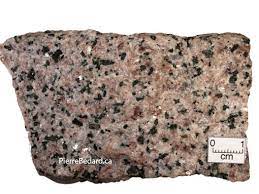 